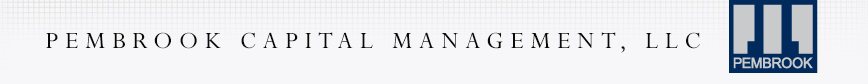 For Immediate ReleaseJOSEPH ESPOSITO JOINS PEMBROOK CAPITAL MANAGEMENT AS FINANCIAL ANALYST March 13, 2018 – New York, NY – Pembrook Capital Management LLC (“Pembrook”), a commercial real estate investment manager that provides financing throughout the capital structure, announced Joseph “JT” Esposito has joined the firm as an analyst with the Asset Management team.  In this capacity, JT will be responsible for fund and asset analyses related to Pembrook’s various real estate debt funds.  He will be based in Pembrook’s New York City office.“We are very pleased that JT has joined our team,” adds Stuart Boesky, CEO of Pembrook. “And we are excited about the future contributions he will make to Pembrook through the delivery of detailed analysis and reporting that will guide our potential real estate investment decisions and grow our lending platform.”  Prior to joining Pembrook, Mr. Esposito served as a Senior Associate for two years with Grant Thornton LLP, where he was responsible for the market analysis of complex assets and corporate entities as well as constructing portfolio valuations across a range of industries. Earlier in his career, he served with LPL Financial where he created financial models to assist senior advisors in strategies and investment decisions. He holds a Bachelor’s Degree in Business Administration with a concentration in Finance from Fordham University’s Gabelli School of Business.About Pembrook Capital Management, LLCFounded in 2006 by Stuart J. Boesky, Pembrook Capital Management invests in and originates commercial real estate debt to finance all parts of a capital structure including first mortgages, mezzanine, bridge loans, note financings, and preferred equity across the United States. The firm invests in most commercial real estate property categories, including multifamily, office, retail and industrial.http://www.pembrookgroup.com/# # #Media Contact: Great Ink Communications, (212) 741-2977Eric Waters (eric.waters@greatink.com) Tom Nolan (tom@greatink.com) 